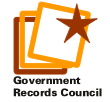 “A Review of the Open Public Records Act (OPRA) and Cyber Hygiene”Government Records Council’s Annual OPRA Seminar Thursday, August 10, 2017New Jersey State Museum Auditorium205 West State StreetTrenton, NJ 08625(Limited Free Parking May be Available at the State House Garage)8:30 AM – 9:30 AM	Sign-In and Networking9:30 AM – 12:30 PM	Presenter: Joseph D. Glover, Executive Director     Government Records Council (“GRC”)This seminar will assist government employees, governing bodies, departments, boards, commissions, and members of the public to understand the mandatory requirements of the Open Public Records Act (“OPRA”). Topics discussed will include:An overview of OPRA;An overview of the GRC’s function and services provided to requestors and custodians;Discussion of procedure for custodians’ routine handling of OPRA requests;Discussion of common OPRA issues/exemptions and how they impact a custodian’s response to a request;References to significant GRC and court decisions affecting access to government records; andA brief question and answer session.12:30 PM – 1:45 PM	Lunch on your own2:00 PM– 3:30 PM	Presenter: Marc Pfeiffer, Assistant Director     Bloustein Local Government Research Center, Rutgers UniversityThis portion of the seminar provides an overview of safe cyber practices known as “Cyber Hygiene.” Topics discussed will include:An overview of cybercrime and ways to avoid becoming the victim of a cyber attack;Discussion of methods that cyber criminals may use to attack a computer;Discussion of best practices for users to protect themselves from cybercrime; andQuestion and answer session.Registration for this event is required.PRE-REGISTRATION CLOSES ON July 31, 2017(See Registration Form Attached)This seminar is FREE OF CHARGERegistration Form“A Review of the Open Public Records Act (OPRA)”Government Records Council’s Annual SeminarRegistrant Name:  Title:  Agency:  E-mail Address:  Estimated OPRA Requests Received Annually (Custodians only): I am seeking the following credits: DCA Continuing Education Units New Jersey Continuing Legal Education Credits (Pending) NoneDCA Continuing Education Units AvailableCMFO/CCFO – Five (5) contact hours: 3.5 Office Management and Ancillary Subjects; 1.5 Info TechCTC – Five (5) contact hours: 3.5 General/Secondary Duties; 1.5 Info TechRMC – Five (5) contact: 3.5 hours Records; 1.5 Info TechCPWM – Five (5) contact hours: 3.5 Government; 1.5 Info TechQPA – Five (5) contact hours: 3.5 Office Admin./General Duties. 1.5 Info TechNew Jersey Continuing Legal Education Credits Applied For, Not Yet ApprovedNote: All credit certificates will be provided at the end of the seminar.PRE-REGISTRATION REQUIRED BY JULY 31, 2017Submit registration form to:Government Records CouncilGovernment.Records@dca.nj.govor (609) 633-6337 (Fax)